Муниципальный этап Всероссийской олимпиады школьников. Физическая культура. 2021–2022 уч. г. 9–11 классы Инструкция по выполнению заданийВам предлагаются задания, соответствующие требованиям к минимуму знаний выпускников средней (полной) школы по предмету «Физическая культура». Задания содержат различные типы заданий: Задания в закрытой форме (№ 1–18), то есть с предложенными вариантами ответов. Необходимо выбрать единственно правильный вариант ответа из предложенных. Среди вариантов могут встретиться частично правильные, не подходящие в качестве ответа. Правильно выполненные задания этой группы оцениваются в 1 балл, неправильное – 0 баллов.Задания в открытой форме (№ 19–23) Задания в открытой форме, то есть без предложенных вариантов ответов. При выполнении этого задания необходимо самостоятельно подобрать определение, которое, завершая высказывание, образует истинное утверждение. Правильное решение задания в открытой форме, в которых правильный ответ надо дописать, оценивается в 2 балла, неправильный – 0 баллов.Задания на соответствие (№ 24–26) Задания на соотнесение понятий и определений (в дальнейшем задания «на соответствие»). В заданиях на соответствие каждая  верно указанная  позиция  оценивается в 0,5 балла, а каждая неправильная – в 0 баллов. Задания процессуального или алгоритмического толка (№ 27). Ответ, в  котором содержится  правильно установленная последовательность оценивается в 2 балла. Если в ответе содержится хотя бы одна  неверная  позиция,  ответ  считается  неверным  и оценивается  в  0  баллов.Задание в форме, предполагающей перечисление известных фактов, характеристик и тому подобного (№ 28). Каждая  верно  указанная  позиция  оценивается в 1 балл, неправильная –0 баллов.Задания с графическими изображениями двигательных действий (№ 29) В заданиях, связанных с графическим изображением двигательных действий, каждое верно описанное  графическое изображение оценивается в 1 балл, неправильная – 0 баллов.Задания-кроссворд (№ 30) Каждый правильный ответ при выполнении задания кроссворда оценивается в 2 балла, неправильный ответ ― в 0 баллов Максимально возможный балл, который может получить участник олимпиады, составляет 62 балла. Время выполнения всех заданий – 45 минут! Внимательно читайте задания и предлагаемые варианты ответов. Пропускайте задания, ответы на которые вызывают затруднение. Это позволит сэкономить время для выполнения других заданий. Впоследствии Вы сможете вернуться к пропущенному заданию. Будьте внимательны, делая записи в бланке ответов. Орфографические ошибки, исправления, зачеркивания, подчистки оцениваются как неправильный ответ. Желаем успехов!ВСЕРОССИЙСКАЯ ОЛИМПИАДА ШКОЛЬНИКОВпо предмету «Физическая культура»МУНИЦИПАЛЬНЫЙ ЭТАП 2021/22 учебный год9–11 классТЕОРЕТИКО-МЕТОДИЧЕСКИЙ ЭТАПЗадания в закрытой форме1. Тренеров в Древней Греции называли… а) мастерамиб) палестрикамив) гимнастамиг) олимпиониками2. Вы находитесь на трибунах стадиона в районе финиша и засекаете время участников соревнований в беге на 200 м. В какой момент вы нажимаете на кнопку запуска отсчета времени? а) в момент, когда услышали звук выстрела стартового пистолетаб) в момент, когда участники забега начали движениев) в момент, когда увидели вспышку (дымок) от выстрела стартового пистолета3. Выберите из предлагаемого списка виды соревновательных упражнений, в которых обувь не является обязательной частью экипировки. а) гольфб) хоккей с шайбойв) футболг) пляжный волейбол4. Какие виды упражнений применяют при разучивании техники двигательного действия? а) подводящие б) общеразвивающие в) общеподготовительныег) соревновательные5. Совокупность двигательных действий, которыми владеет ученик в избранном виде двигательной деятельности. а) освоенность техники б) эффективность техникив) рациональность техникиг) объём техники6. Как снизить объём нагрузки в упражнении с внешним отягощением? а) уменьшить количество повторенийб) уменьшить время отдыха между упражнениямив) снизить скорость выполнения упражнения г) снизить вес отягощения7. Как называют резкое кратковременное увеличение темпа движения по ходу дистанции как тактический приём в беге на 2000 м? а) гипертрофияб) стартв) спуртг) форсаж8. Какой вид спорта включён в программу зимних Олимпийских игр? а) триатлонб) хоккей на травев) современное пятиборьег) скелетон9. Какое упражнение используется для оценки уровня выносливости на V ступени ВФСК ГТО? а) плавание 50 м.б) бег на дистанцию 2000 м или 3000 м.в) бег на дистанцию 100 м.г) подтягивание на высокой или низкой перекладине10. Как называется положение занимающегося на снаряде, когда его плечи находятся выше точки опоры? а) стойкаб) висв) упорг) сед11. При физической работе у человека наблюдаются различные состояния функциональных систем его организма. Это физиологическое состояние у него протекает в следующем порядке а) устойчивое состояние, врабатывание, утомление, восстановлениеб) восстановление, врабатывание, устойчивое состояние, утомлениев) врабатывание, утомление, восстановление, устойчивое состояниег) врабатывание, устойчивое состояние, утомление, восстановление12. Каким событием для Олимпийского движения ознаменован 1952 г.?а) было показано максимальное количество рекордных результатовб) состоялись первые Олимпийские игры современностив) впервые в соревнованиях участвовали женщины;г) состоялся дебют команды СССР13. Какая страна будет местом проведения зимних Олимпийских игр 2022 г.? а) Южная Кореяб) Индияв) Китайг) Япония14. Какой из видов спорта относится к категории спортивных игр?а) фехтованиеб) теннисв) дзюдог) скалолазание15. Во время тайм-аутов в волейболе игроки, находившиеся на площадке, должны а) пройти в медицинский кабинетб) подойти к судьев) покинуть спортивный залг) подойти в свободную зону к своей скамейке16. Правила баскетбола при ничейном счёте в основное время предусматривает дополнительные периоды продолжительностью а) 5 минутб) 3 минутыв) 7 минутг) 10 минут17. Мышцы антагонисты выполняют: а) одно и тоже движение б) согласованную работу в) противоположные действия г) приведение 18. Сущность методов строго регламентированного упражнения заключается в том, что а) они определяют строгую организацию занятий физическими упражнениямиб) они являются связующим звеном между запроектированной целью и конечным результатом физического воспитанияв) каждое упражнение выполняется в строго заданной форме и с точно обусловленной нагрузкойг) каждое упражнение направленно одновременно на совершенствование техники движения и на развитие физических способностей;2. Задания в открытой форме19. Прием техники владения мячом в баскетболе, с помощью которого партнеры, перемещая мяч, создают благоприятную ситуацию для продолжения атаки, называется…… 20. Как терминологически верно называется прыжок с брусьев в гимнастике? 21. Вид спорта, в котором кубок Конфедераций проходил в нашей стране за один год до Чемпионата мира-2018 22. Вид спорта, который представляет собой спортивную деятельность, суть которой состоит в перемещении лодки с рулевым или без него путём проталкивания её вперёд за счёт мускульной силы одного или нескольких спортсменов, использующих весла как рычаг с осью вращения, жёстко прикрепленной к корпусу лодки, и сидящих спиной в направлении движения лодки. 23. Акцентированное владение элементами какой-либо спортивной дисциплины обозначается как …… 3. Задания на установление соответствия24. Сопоставьте режим нагрузки с показателями ЧСС25. Сопоставьте способы организации занимающихся, обозначенные буквами с их основными характеристиками, обозначенными цифрами, вписав в бланк ответов соответствующие цифры26. Установите соответствие между фамилией и именем участника XXII Летних Олимпийских игр и событием (действием), в котором он принимал участие. Ответ буквами запишите в бланк ответов. 4. Задания процессуального или алгоритмического толка27. Установите последовательность разноцветных Олимпийских колец, начиная с верхнего ряда, слева направо - ….. 1. Красное кольцо2. Синее кольцо3. Зеленое кольцо 4. Желтое кольцо5. Черное кольцо5. Задания в форме, предполагающей перечисление известных фактов, характеристик и тому подобного28. Перечислите амплуа игроков в волейболе 6. Задания с графическими изображениями двигательных действий29. Напишите в бланке ответов напротив иллюстрации (соответствующего номера) значение жеста судьи.7. Задания-кроссворд30.По горизонтали: 1 – командная спортивная игра, в процессе которой две команды соревнуются на специальной площадке, разделённой сеткой, стремясь направить мяч на сторону соперника таким образом, чтобы он приземлился на площадке противника, либо чтобы игрок защищающейся команды допустил ошибку; 3 – семейство игр на площадке, в котором две команды стараются поразить мячом или шайбой ворота противника с помощью клюшки; 6 – олимпийский вид спорта, сочетающий лыжные гонки со стрельбой из винтовки; 7 – командная игра 7 на 7 игроков, в которой играют мячом руками.По вертикали: 2 – командная спортивная игра с мячом и битой;  4 – командный вид спорта, в котором целью является забить мяч в ворота соперника ногами или другими частями тела (кроме рук) большее количество раз, чем команда соперника; 5 – вид спорта, в котором соперники с помощью ракеток отправляют мяч на сторону соперника так, чтобы тот не смог его отразить.Всероссийская олимпиада школьников по предмету «Физическая культура» Муниципальный этап 2021/2022 учебный год 9–11 классы Фамилия, Имя, Отчество__________________________________________________ Город (поселок) __________________________________________________________ Школа, класс____________________________________________________________ Шифр __________________________________________________________________линия отреза__ __ __ _ __ _ _ __ _ __ ___ ____ _ __ _ _ _ _ _ _ _ _ _ _ __ _ _ _ _ _ ___Шифр _________________БЛАНК ОТВЕТОВ1. Задания в закрытой форме (с выбором правильного ответа)2. Задания в открытой форме, в которых необходимо вписать ответ в бланк ответаОценка (слагаемые и сумма баллов) ________________________________________Подписи и ФИО членов жюри  __________________    ________________________                                                       __________________    ________________________                                                       __________________    ________________________Шифр ___________________________3. Задания на установление соответствия24. Сопоставьте режим нагрузки с показателями ЧСС25. Сопоставьте способы организации занимающихся, обозначенные буквами с их основными характеристиками, обозначенными цифрами, вписав в бланк ответов соответствующие цифры26. Установите соответствие между фамилией и именем участника XXII Летних Олимпийских игр и событием (действием), в котором он принимал участие. Ответ буквами запишите в бланк ответов. 4. Задания процессуального или алгоритмического толка27. Установите последовательность разноцветных Олимпийских колец, начиная с верхнего ряда, слева направо - ...(цифрами впишите последовательность) __________________________5. Задания в форме, предполагающей перечисление известных фактов, характеристик и тому подомного28. Перечислите амплуа игроков в волейболе ____________________________________________________________________________________________________6. Задания с графическими изображениями двигательных действий29. Напишите в бланке ответов напротив иллюстрации соответствующего номера значение жеста судьи.7. Задания-кроссворд30. Впишите ответы кроссворда в соответствующие ячейкиРежим нагрузкиЧССРазвивающийА. 140 – 160 уд /минТренирующий Б. 110 – 120 уд/минОздоровительныйВ. 120 – 140 уд /минПоддерживающий Г. свыше 160 уд /минСпособы организации занимающихсяОсновные характеристики способов организации занимающихся1. ИндивидуальныйА. Одновременное выполнение несколькими занимающимися разных заданий.2. ФронтальныйБ. Выполнение занимающимися одного задания, независимо от форм построения.3. ГрупповойВ. Занимающиеся выполняют задание самостоятельно.Г. Последовательное выполнение занимающимися серий заданий на специально подготовленных местахСобытие (действие)Фамилия и имя1Завоевал 3 золотые медали в соревнованиях по плаванию ААлександра Пахмутова2Завоевал больше всех олимпийских медалейБНиколай Андрианов3Произнес клятву Игр от имени спортсменовВАлександр Белов4Зажег огонь Олимпийских игрГАлександр Дитятин5Знаменосец сборной СССР на церемонии открытияДВладимир Сальников6Произнес клятву Игр от имени судейЖНиколай Балбошин7Автор музыки песни на церемонии закрытияЗАлександр МедведьИСергей БеловКВиктор СанеевЖесты судьи в волейболеЖесты судьи в волейболеЖесты судьи в волейболе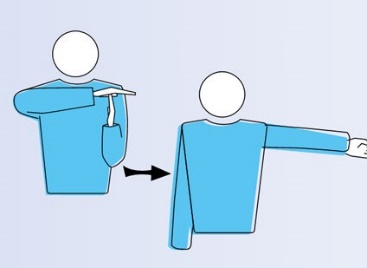 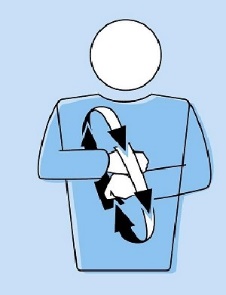 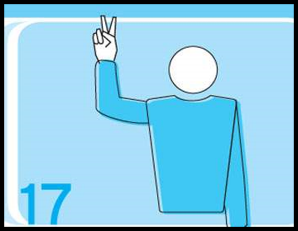 123Жесты судьи в баскетболеЖесты судьи в баскетболеЖесты судьи в баскетболе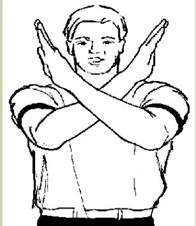 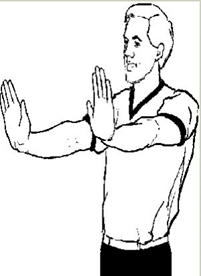 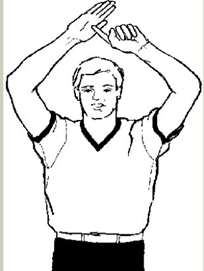 4561234567№ вопросаВарианты ответовВарианты ответовВарианты ответовВарианты ответов№ вопросаабвг101112131415161718№ вопросаВарианты ответовВарианты ответовВарианты ответовВарианты ответов№ вопросаабвг123456789№ вопросаОтвет1920212223123412312345671234561234567